El jardin de plantas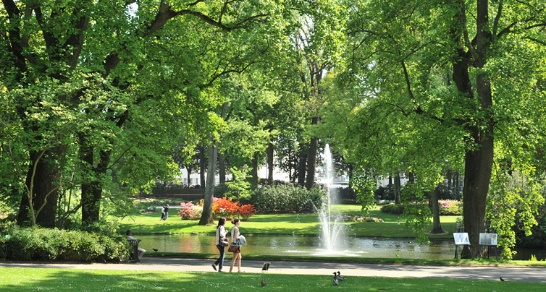 Jardín Botánico de la ciudad de Nantes, el jardín de Plantas es un parque inglés en el corazón de la ciudad. A la vez, científico y ornamental, atrae anualmente a casi 2 millones de visitantes, incluyendo más del 50% de los turistas.PresentaciónFue en 1807 que la creación del jardín de plantas y es sólo en 1865, después de años de esfuerzos de Hectot, Noisette y Ecorchard cuando el parque abrió sus puertas en su forma actual. 
Característica de los jardines del siglo pasado, presenta un modelo flexible con numerosas cascadas y partes de agua y abundante decoración floral ahora la tradición de la “mosaiculture”.El área del parque es de 7 hectáreas.¿Que Ver en este parque?La Magnolia de Hectot, un grandiflora de 200 añosLa colección nacional de referencia de cameliasEl Cactus de invernadero en ambientes áridosLa paleta de las floraciones de los espacios verdes de NantesLas cabras       El parque en el plan de Nantes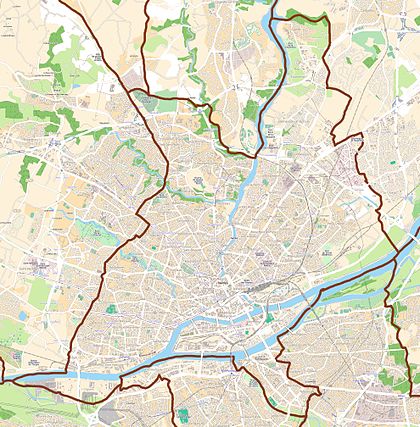 